Руководящий состав ДОУФИОФотоДолжность Контактный телефонe-mailСухнева СветланаЛеонидовна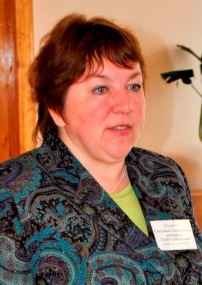 Заведующий8 (342)652-25-13detsad2169@mail.ruТарасенко Татьяна Николаевна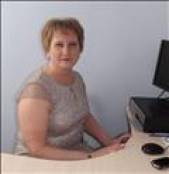 Заместительзаведующего по ВМР8 (342)652-76-15dets20@rambler.ruШевченко ЛарисаБорисовна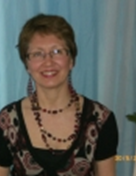 Методист8 (342)652-25-13detsad2169@mail.ruТюмина Любовь АлександровнаЗаместитель заведующего по АХЧ8 (342)652-25-13detsad2169@mail.ruМихалева Светлана АлександровнаГлавный бухгалтер8 (342)652-25-13detsad2169@mail.ru